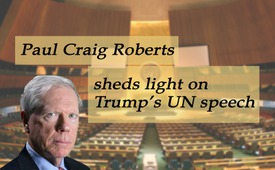 Paul Craig Roberts sheds light on Trump’s UN speech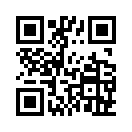 On September 19th, 2017, Donald Trump spoke to the UN general assembly in a manner typical of US presidents.One man who is very familiar with American politics, has commented this and set things straight concerning Trump’s UN speech. American economist and publicist Paul Craig Roberts was Vice Minister of Finance during the Reagan administration. In one of our “Frankly Speaking” broadcasts - following this -  listen to what Paul Craig Roberts has to say about Trump’s speech.On September 19th, 2017, Donald Trump spoke to the UN general assembly in a manner typical of US presidents. He only found laudatory words for the United States of America. “The United States of America belong to the biggest powers for good in the history of the world”, Trump said literally. On the other hand he demonized North Korea, Venezuela or Iran as “self appointed, rogue states” and literally didn’t leave a “good hair on them”. One man who is very familiar with American politics, has commented this and set things straight concerning Trump’s UN speech. American economist and publicist Paul Craig Roberts was Vice Minister of Finance during the Reagan administration. In one of our “Frankly Speaking” broadcasts - following this -  listen to what Paul Craig Roberts has to say about Trump’s speech.  


Trump’s UN Speech
Paul Craig Roberts
I listened to part of Trump’s UN speech this morning. I was so embarrassed for him and for my country that I had to turn it off. 
I wonder if whoever wrote the deplorable speech intended to embarrass Trump and inadvertently embarrassed America as well, or whether the speechwriter(s) is so imbued with the neoconservative arrogance and hubris of our time that the speechwriter was simply blind to the extraordinary contradictions that stood out like sore thumbs all through the speech.
I am not going to describe all of them, just a couple of examples. 
Trump went on at great length about how America respects the sovereignty of every country and the people’s will of every country, and how the US, despite its overwhelming military power, never tries to impose its will on any country. What was the administration thinking, or can it think? What about Yugoslavia/Serbia, Afghanistan, Iraq, Libya, Somalia, Egypt, Syria, Yemen, Pakistan, Crimea, Ukraine, Venezuela, Honduras, Ecuador, Bolivia, Brazil, Argentina, just to mention countries in the 21st century that have been subjected to US military attacks, government overthrows, and removals of political leaders who did not conform to US interests? 
Is it respect for the sovereignty of countries to force them to support US sanctions against Iran, Russia, China, North Korea, Venezuela? Is it respect for the sovereignty of countries to impose sanctions on the countries? If this is not imposing Washington’s will on other countries, what is?
Is it respect for other countries to inform them that unless they do as they are told, “we will bomb you into the stone age”?
I heard Trump complain that the UN Human Rights commission had as members countries with the worst human rights records of our time, and I wondered if he was talking about the United States. Clearly, Trump, the speechwriter(s), the State Department, the National Security Council, the US Ambassador to the UN, indeed the entire administration, do not think that the endless slaughter, maiming, orphaning, widowing, and dispossessing of millions of peoples in many countries, producing waves of refugees, comprise human rights violations.
The arrogance conveyed by Trump’s speech is unprecedented. 
After assurances that America respects everyone, Trump then made demand after demand and threat after threat against the sovereignty of Iran and North Korea, demanding that the rest of the world back him up. 
Neither country is a threat to the US. Unlike the US and Israel, Korea has not been at war since 1953. Iran’s last war was in the 1980s when Iran was attacked by Iraq. Yet both North Korea and Iran are subjected to constant threats from the US. At the UN Trump threatened North Korea with destruction, and Washington is telling more lies about Iran in order to justify military action.
Here is what former Secretary of State Colin Powell says about how carefully Washington thinks about other peoples:
“We thought we knew what would happen in Libya. We thought we knew what would happen in Egypt. We thought we knew what would happen in Iraq, and we guessed wrong. In each one of these countries the thing we have to consider is that there is some structure that’s holding the society together. And as we learned, especially in Libya, when you remove the top and the whole thing falls apart . . . you get chaos.”
That’s what Washington does. It brings chaos to tens of millions of peoples, destroying their lives and the prospects of their countries. This is the behavior that Trump described as American compassion for others. This is what Trump says is respecting others and the sovereignty of their countries. Washington dresses up its crimes against humanity as a “war on terror.” The tens of millions of slaughtered, maimed, and displaced persons are merely “collateral damage.”
This is why the US is considered the greatest threat to peace. International polls show that the world regards the US as a much greater threat to peace than North Korea and Iran. Yet Trump described the US, universally regarded as the greatest threat to the world, as the great protector of peace. Has there ever been a greater disturber of peace?
One wonders if the rest of the world, especially Russia and China, got Washington’s message. Washington’s plan for UN “reform” is a plan to turn the organization into another instrument of US foreign policy, like NATO and the EU. The message that Trump was sent to deliver to the UN is that henceforth the UN is expected to support Washington’s foreign policy agenda. Opponents to Washington’s war policy are to be isolated and lumped together with the bad countries as defined by Washington. 
In other words Washington accepts no limits on its unilateralism. This means war for every country that does not accept Washington’s hegemony.from dd.Sources:http://www.spiegel.de/politik/ausland/donald-trump-vor-der-uno-auszuege-aus-der-rede-a-1168800.html

https://de.wikipedia.org/wiki/Paul_Craig_Roberts

http://antikrieg.com/aktuell/2017_09_19_trumps.htm

http://www.paulcraigroberts.org/2017/09/19/54625/

http://www.paulcraigroberts.org/2017/09/19/thoughts-trumps-un-declaration-war-iran-north-korea/This may interest you as well:#Venezuela-en - www.kla.tv/Venezuela-en

#DonaldJTrump-en - J. Trump - www.kla.tv/DonaldJTrump-enKla.TV – The other news ... free – independent – uncensored ...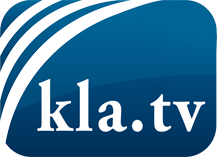 what the media should not keep silent about ...Little heard – by the people, for the people! ...regular News at www.kla.tv/enStay tuned – it’s worth it!Free subscription to our e-mail newsletter here: www.kla.tv/abo-enSecurity advice:Unfortunately countervoices are being censored and suppressed more and more. As long as we don't report according to the ideology and interests of the corporate media, we are constantly at risk, that pretexts will be found to shut down or harm Kla.TV.So join an internet-independent network today! Click here: www.kla.tv/vernetzung&lang=enLicence:    Creative Commons License with Attribution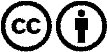 Spreading and reproducing is endorsed if Kla.TV if reference is made to source. No content may be presented out of context.
The use by state-funded institutions is prohibited without written permission from Kla.TV. Infraction will be legally prosecuted.